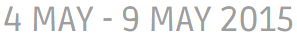 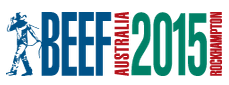 LANDMARK Special Santa & Santa Infused female saleFriday 8th May 2015 12 pmAt the Landmark SitePlease contact Col Campbell 0429 068 810Or contact your Landmark Branch. 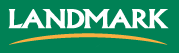 